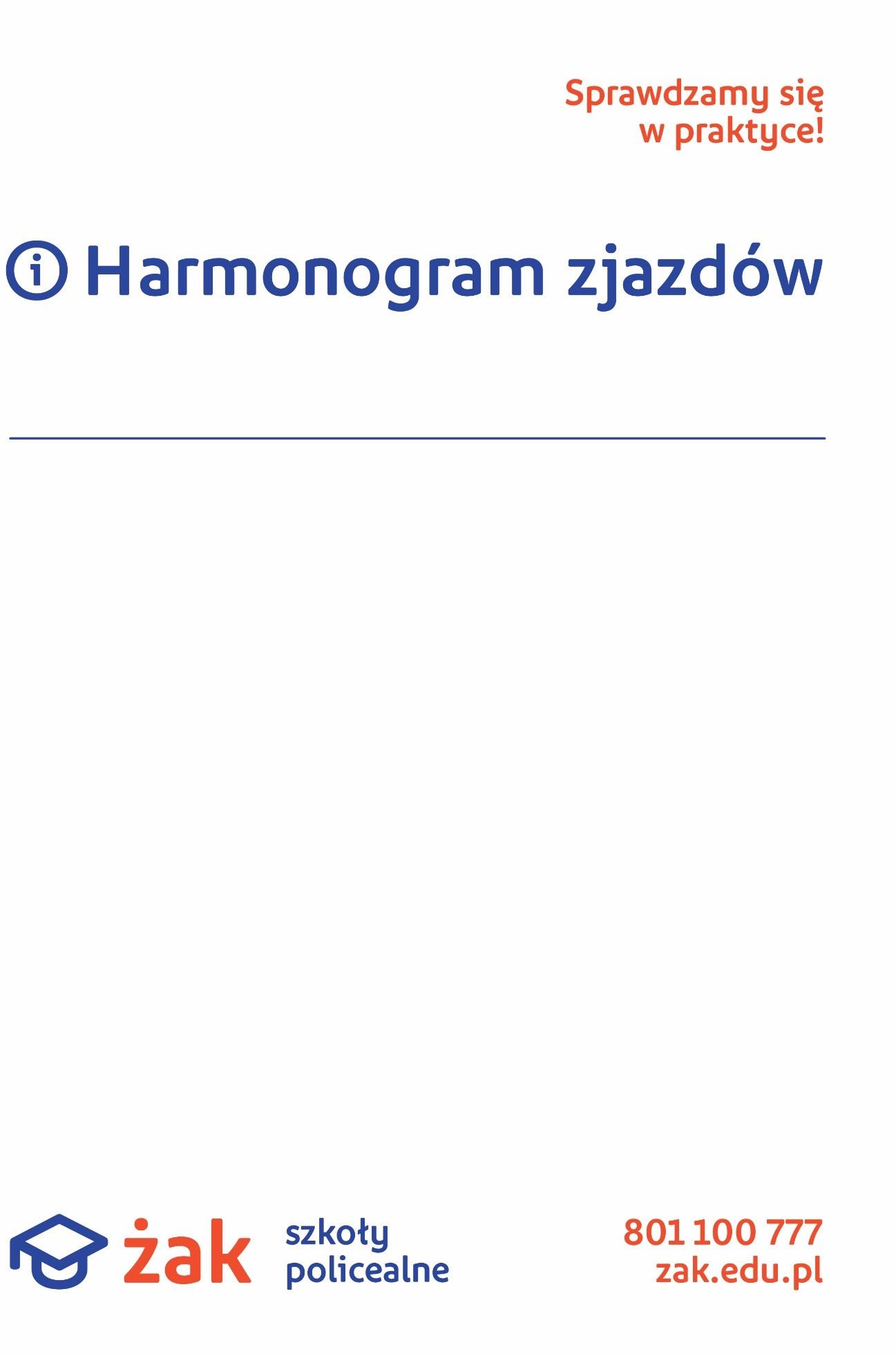 Centrum Nauki i Biznesu Żak w Tarnowskich GórachLiceum OgólnokształcąceZjazdDzień tygodniaDzień tygodniaDzień tygodniaUwagiZjazdPiątekSobotaNiedzielaUwagi112.09.202013.09.2020226.09.202027.09.2020310.10.202011.10.2020424.10.202025.10.202056.11.20207.11.20208.11.2020zajęcia w piątek odbywają się wgodzinach popołudniowych620.11.202021.11.202022.11.2020zajęcia w piątek odbywają się wgodzinach popołudniowych728.11.202029.11.202084.12.20205.12.20206.12.2020zajęcia w piątek odbywają się wgodzinach popołudniowych912.12.202013.12.20201002.01.202103.01.2021OSTATNI ZJAZD 6 SEMESTRU LO119.01.202110.02.20211216.01.202117.01.2021ZAKOŃCZENIE SEMESTRU –ostateczny termin na uzupełnienie brakujących ocen oraz egzaminów